ПАВЛОГРАДСЬКА МІСЬКА РАДАВИКОНАВЧИЙ КОМІТЕТР І Ш Е Н Н Я24.01. 2018 р.       			    м. Павлоград			№ 36Про закриття автобусного маршрутузагального користуавння в режимі маршрутного  таксі № 17 «вул. Шевченко – вул. Яворницького  Дмитра (вул. Куйбишева)»та розірвання договору з перевізником ТОВ «АТП «Совтур» 	Згідно з ст. ст. 30, 40 Закону України «Про місцеве самоврядування в Україні», Законом України «Про автомобільний транспорт» (зі змінами), відповідно до  пунктів 17,18 Правил надання послуг пасажирського автомобільного транспорту, затвердженого постановою Кабінету Міністрів України від 18.02.1997 року №176, враховуючи вимогу  пункту 4.6, 6,10, 6,11 Порядку організації перевезень пасажирів та багажу автомобільним транспортом, затвердженого наказом Міністерства інфраструктури України від 15.07.2013 року № 480 та розглянувши звернення ТОВ «АТП «Совтур» від 12.09.2017 року №75 виконком Павлоградської міської ради В И Р І Ш И В:1. Закрити міський автобусний маршрут загального користування у режимі маршрутного таксі № 17 «вул. Шевченко – вул. Яворницького Дмитра (вул.  Куйбишева)» у зв`язку з низькою  наповнюваністю  місткості автобусу та збитковістю маршруту.	Останньою датою роботи вказаного маршруту рахувати не раніше 15 дня після прийняття вказаного рішення.	2. Розірвати договір з ТОВ «АТП «Совтур» про перевезення пасажирів загального користування в м. Павлограді від 13.05.2016 р. на маршруті № 17 «вул. Шевченко - вул. Яворницького Дмитра (вул. Куйбишева)».3. ТОВ «АТП «Совтур» не пізніше ніж за 15 днів до припинення перевезень повідомити про прийняте рішення про закриття маршруту загального користування у режимі маршрутного таксі № 17 «вул.. Шевченко –                                                                                                                         2вул. Яворницького  Дмитра (вул. Куйбишева)» через оголошення в автобусах та на кінцевих автобусних зупинках.4. Відділу з питань регіональної політики (Кашталян) забезпечити оприлюднення даного рішення на офіційному сайті Павлоградської міської ради. 5. Координацію роботи щодо виконання даного рішення покласти на сектор по роботі транспорту та зв’язку (Львова), контроль - на секретаря міської ради Аматова Є.В.Міський голова                                                                                  А.О. Вершина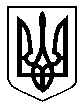 